Opdracht bij 4.2 Ondervoeding bij ouderen Uit onderzoek is gebleken dat 1 op de 4 bewoners in een verzorgingstehuis ondervoed is. Dit blijkt ook in verzorgingstehuis de Zonnevanck het geval te zijn.  Nu er een grote verbouwing en reorganisatie voor de deur staat heeft de directie besloten ook dit probleem aan te pakken. Er is een werkgroep opgericht en jullie mogen daar als stagiaires ook plaats in nemen. De bedoeling is dat de werkgroep met een goed uitgewerkt voorstel komt hoe zij het probleem van ondervoeding willen aanpakken in verzorgingstehuis  de Zonnevanck.  Opdracht: Werk op een A4 uit: Wat is ondervoeding en wanneer is er sprake van ondervoeding? Wat zijn de oorzaken van ondervoeding bij ouderen? Denk aan zowel lichamelijke als psychosociale oorzaken? Hoe kun je ondervoeding voorkomen bij ouderen?  Maak op een creatieve manier een voorstel hoe volgens jullie dit probleem aangepakt kan worden. Stel een week menu samen dat volgens jullie geschikt is voor ouderen. Welke voedingsmiddelen zouden eetlust stimulerend kunnen zijn. Houd goed rekening met de doelgroep. Denk bijv. ook aan recepten van vroeger. Maak een mooie menu kaart die zo op tafel gezet zou kunnen worden. Geef een aantal praktische adviezen die bij kunnen dragen aan een betere voedingstoestand van de bewoners. Bijv. is het beter ’s morgens of ’s middags warm te eten. Denk aan hulpmiddelen. Denk aan hoe je de sfeer kan verbeteren. Maak een plattegrond of maquette van de nieuwe eetzaal. Hoe zouden jullie de eetzaal inrichten zodat het een aangename plek wordt om te eten? Hulpbronnen: http://www.vilans.nl/docs/producten/Kennisbundel%20Eten%20en%20drinken.pdf http://www.voedingscentrum.nl/encyclopedie/ondervoeding.aspx http://www.zorgvoorbeter.nl/ouderenzorg/Eten-en-drinken-Praktijk-Wat-is-het-Ondervoeding.html 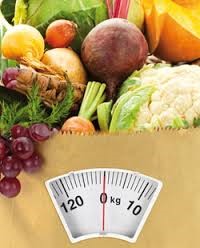 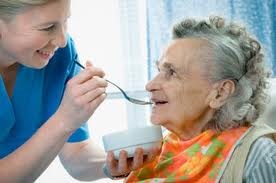 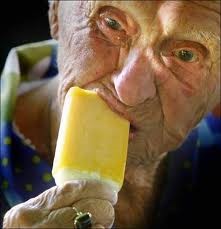 